          							Załącznik nr 2 do zapytania ofertowego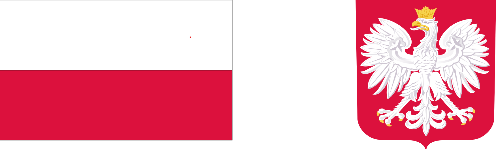 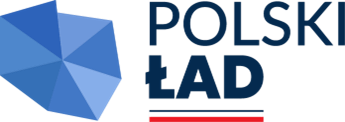 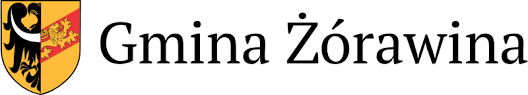 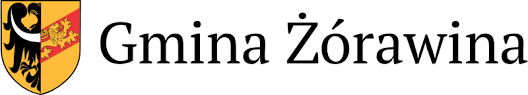 Inwestycja „Remont konserwatorski kościoła pw. Wniebowzięcia NMP w Wilczkowie, gm. Żórawina” - etap I
uzyskała dotację Gminy Żórawina dofinansowaną 
ze środków Rządowego Funduszu Polski Ład w ramach Rządowego Programu Odbudowy Zabytków Wykaz prac konserwatorskich„Remont konserwatorski kościoła pw. Wniebowzięcia NMP w Wilczkowie, gm. Żórawina” - etap IWykaz wykonanych prac konserwatorskich w obiektach wpisanych do rejestru zabytków Do wykazu należy dołączyć:- dokumenty potwierdzające wykonanie prac konserwatorskich przy obiektach wpisanych do rejestru zabytków oraz określające, że prace te zostały wykonane w sposób należyty i prawidłowo ukończone,Załączniki do wykazu prac:…..........................…..........................…………………..…...........................dn. …...............                                         …...............................................                                                                                            [podpis Wykonawcy/upoważnionego przedstawiciela Wykonawcy]Lp.Nazwa ZamawiającegoPrzedmiot zamówienia (wraz ze wskazaniem nr w rejestrze zabytków oraz nazwy gminy, w której rejestrze umieszczono zabytek, kubatura remontowanego obiektu w m3)Okres wykonania pracWartość brutto  prac1234